IIJS Undergraduate Student Fellowship 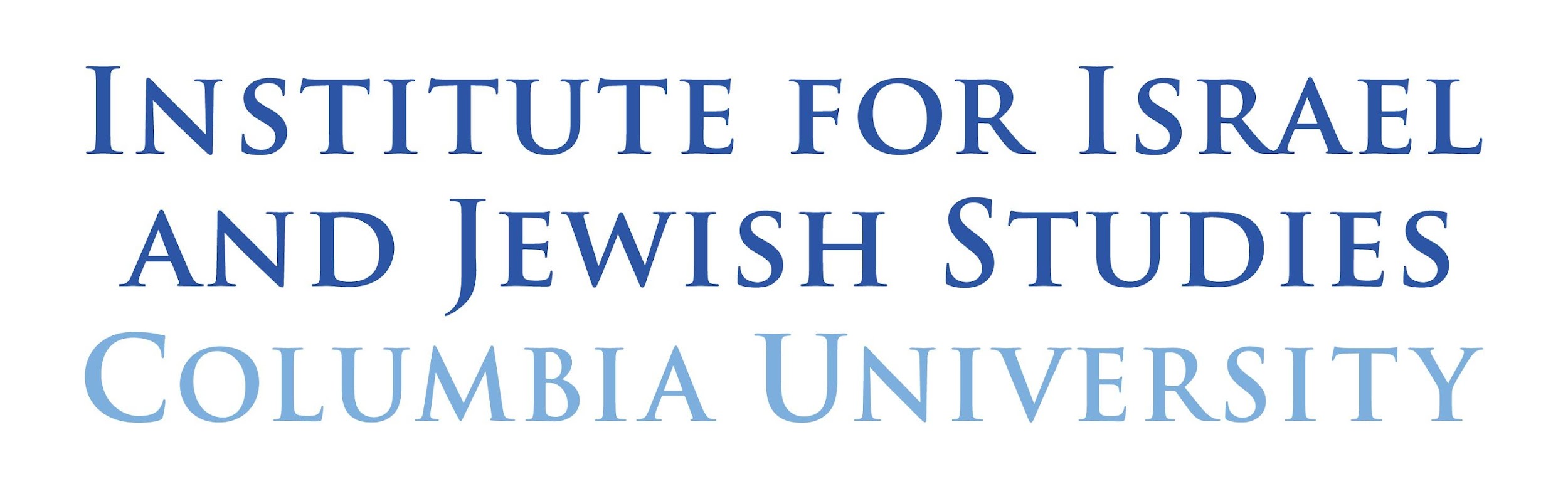 2024 ApplicationThis summer, the Institute for Israel and Jewish Studies will offer a fully on-campus IIJS Undergraduate Student Fellowship. This fellowship will include a stipend of up to $600.IIJS Fellows will be part of an intimate cohort and be provided exclusive academic and cultural experiences. In addition to our spring welcome event, we aim to organize one fellowship event in the spring and one event in the fall. These events will be unique opportunities to explore Israel and Jewish Studies and to interact closely with leading academics or cultural figures. IIJS will also host a concluding event in the fall semester. There will be a virtual/hybrid attendance option for students in the Tel Aviv University dual degree program.
IIJS Fellows will also be required to attend at least two IIJS public events of their choice (which may include lectures, discussions, or film screenings) during the fall semester. Fellows must also take one course in Israel or Jewish Studies Studies—courses taken in Fall 2024 or Spring 2025, or previous courses, can apply.This fellowship is available to all undergraduate Columbia University students (CC, BC, GS, SEAS). Returning fellows will be considered, however, first time applicants will receive priority.For any questions about eligibility, email iijs@columbia.edu. Applications due Friday, April 19, 2024.FELLOWSHIP APPLICATIONS MUST BE SUBMITTED ELECTRONICALLY TOiijs@columbia.edu Applicant Information:Name: ____________________________________________  School: _____________________Field of Study /Major: ______________________________     Year of Graduation: ___________Address: ____________________________________________________________________Phone:  ________________________________   Email:   ______________________________Please be as detailed as possible in the following sections.You may submit answers on a separate document – but do not exceed 2 pages (total).Why would you like to be an IIJS Fellow?What is your background in Israel and Jewish Studies? (Please note that no experience is required in order to be considered for the Fellowship.)How have Israel and Jewish Studies been a part of your educational experience at Columbia?What topics in Israel and Jewish Studies are you most interested in exploring? (This will help us plan the fellowship events.)What, if any, Israel and Jewish Studies courses have you taken? Please list the course name; professor; and semester taken (this includes Hebrew or Yiddish language courses; Jewish/Israeli history; etc. You can find a complete list on the IIJS website.)